Publicado en Albalate de Zorita-Guadalajara el 28/01/2021 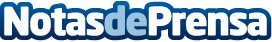 Albalate no olvida a su patrón, San BlasPese a que la celebración en 2021 será muy diferente por motivo de la pandemia, reducida sólo a los oficios religiosos en los días de la Virgen de las Candelas (2 de febrero), San Blas (3 de febrero) y Santa Águeda (5 de febrero) los albalateños van a mostrarle, más que nunca, su devoción al santo, y le pedirán, más que nunca, protección para el puebloDatos de contacto:Javier Bravo606411053Nota de prensa publicada en: https://www.notasdeprensa.es/albalate-no-olvida-a-su-patron-san-blas_1 Categorias: Historia Castilla La Mancha Entretenimiento http://www.notasdeprensa.es